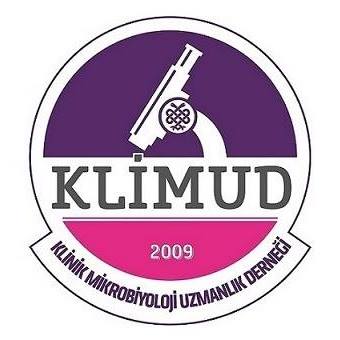 LABORATUVARDAN KLİNİĞE: Antibiyotik Duyarlılık Testleri ve Direnç Mekanizmaları Kursu20-21 Ekim 2017, İZMİRBAŞVURU FORMUAdı Soyadı:T.C. Kimlik No: Kurumu:Tel:E-posta:Uzmanlık Alanı:KLİMUD Üyesi                                 TMC Üyesi                         İki Derneğe de Üye Değil            Uzman                        Son Sene AsistanıBaşvuru Tarihi: 